附件2同方专转本工程学院培训定制方案说明：一.同方专转本总结多年教学经验对学员采用四阶段教学法，每个阶段的授课内容不同，由浅入深由点到面层层递进，从学员零基础到考前冲刺步步为营，为学员成功转本保驾护航。同方专转本为每位学员提供四个维度的上课模式，校内线下面授+课堂录播+网校直播课堂+暑期集训，四维一体的授课保障，确保每位学员课时及学习效果。课程保障1—校内线下面授辅导利用学员周六周日的业余时间和暑期进行线下集中面授辅导，线下面授学时不低于600课时。课程保障2—同方APP网校课堂 利用同方专转本网校教学平台对所有在籍学员进行对应课程的直播，每位报名的学员都拥有网课平台的账号和密码，注册学员报名学籍，在线直播课时不低于400课时。课程保障3—课堂录播通过同方专转本网校学习平台进行课程回放的点播，同方专转本网校平台具有直播回放功能，所有直播课程结束后均支持回放，供学员课后自主复习。课程保障4—暑期集训营每位学员除配周末课和网课之外还会额外赠送一个价值3280元的30天暑期集训课程(学费全免，暑期集训在南京集训校区上课，校区食堂宿舍一应俱全，可以走读也可统一安排住宿，食宿交通费自理，住宿费35元/天）。二.同方专转本成立于2003年，办学20余年以来一直长期致力于专转本教育培训领域，处于行业领先地位，坚持“学员第一，服务至上”的办学理念，并一直以师资水平高、培训效果明显、授课经验丰富、专业化程度高，收获广大家长和学员的信任。三、文化课班主任：方老师  15251986715 （微信同号）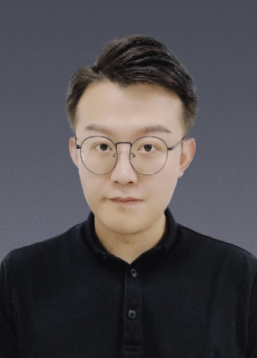 班主任寄语：你的学历就是你以后的名片，把握好现在，加油！转本来同方本科有保障！同方助你转本成功！专业课班主任：付老师  19816182889  （微信同号）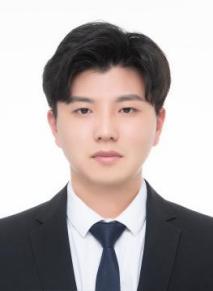 班主任寄语：现在挥下的汗水，都将会点亮你的人生之路！！！希望你选择转本机构是因为信任和口碑！低价绝对不是我们吸引你的理由，想转本，来同方，带你遇见：超级名师+超级考友+远见+见识+成功………专业课班主任：梁老师 15189787000（微信同号）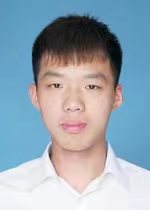 班主任寄语：问心无愧是我们稳得的报酬，用最纯粹的心，做最高尚的事！同方专转本专注转本二十余年，全省连锁机构，大品牌有保障序号类型科目总学时面授课实践课1学期2学期3学期4学期暑期集训5学期同方网校授课教师1文化课英语1521522432403224每位学员配备同方网校课堂,供学员课后反复使用，直至考试结束，网校课堂课时数量480课时王老师、巢老师、史老师、沈老师、唐老师等数十名同方金牌师资拥有数十年专转本教学经验2文化课高等数学224224243248326424每位学员配备同方网校课堂,供学员课后反复使用，直至考试结束，网校课堂课时数量480课时王老师、巢老师、史老师、沈老师、唐老师等数十名同方金牌师资拥有数十年专转本教学经验3文化课大学语文224224243248326424每位学员配备同方网校课堂,供学员课后反复使用，直至考试结束，网校课堂课时数量480课时王老师、巢老师、史老师、沈老师、唐老师等数十名同方金牌师资拥有数十年专转本教学经验4专业课专业综合基础理论24624624322214028每位学员配备同方网校课堂,供学员课后反复使用，直至考试结束，网校课堂课时数量480课时王老师、巢老师、史老师、沈老师、唐老师等数十名同方金牌师资拥有数十年专转本教学经验4专业课专业综合操作技能585858103612每位学员配备同方网校课堂,供学员课后反复使用，直至考试结束，网校课堂课时数量480课时王老师、巢老师、史老师、沈老师、唐老师等数十名同方金牌师资拥有数十年专转本教学经验5等级考试全国计算机一级181899每位学员配备同方网校课堂,供学员课后反复使用，直至考试结束，网校课堂课时数量480课时王老师、巢老师、史老师、沈老师、唐老师等数十名同方金牌师资拥有数十年专转本教学经验总计6986985857971209624088480